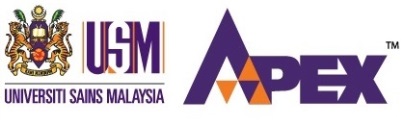 KALENDAR AKADEMIK - SIDANG AKADEMIK 2017/2018BAGI SEMUA RANCANGAN (KECUALI PROGRAM DOKTOR PERUBATAN DAN DOKTOR PERGIGIAN)*Pendaftaran Pelajar Baharu (3 September 2017) / Minggu Siswa Lestari 3 - 10 September 2017SEMMINGGUAKTIVITIAKTIVITITARIKHTARIKHTARIKHTARIKHTARIKHTARIKHCATATANCATATANSATU1Pengajaran & Pembelajaran(P&P - 5 Minggu)Pengajaran & Pembelajaran(P&P - 5 Minggu)Isnin,11.09.201711.09.2017-Ahad,17.09.201701.09.2017, Jumaat – Hari Raya Aidiladha16.09.2017, Sabtu - Hari MalaysiaSATU2Pengajaran & Pembelajaran(P&P - 5 Minggu)Pengajaran & Pembelajaran(P&P - 5 Minggu)Isnin,18.09.201718.09.2017-Ahad,24.09.2017SATU3Pengajaran & Pembelajaran(P&P - 5 Minggu)Pengajaran & Pembelajaran(P&P - 5 Minggu)Isnin,25.09.201725.09.2017-Ahad,01.10.201721.09.2017, Khamis - Maal Hijrah 1439SATU4Pengajaran & Pembelajaran(P&P - 5 Minggu)Pengajaran & Pembelajaran(P&P - 5 Minggu)Isnin,02.10.201702.10.2017-Ahad,08.10.201721.09.2017, Khamis - Maal Hijrah 1439SATU5Pengajaran & Pembelajaran(P&P - 5 Minggu)Pengajaran & Pembelajaran(P&P - 5 Minggu)Isnin,09.10.201709.10.2017-Ahad,15.10.2017SATU6Cuti Pertengahan SemesterCuti Pertengahan SemesterIsnin,16.10.201716.10.2017-Ahad,22.10.201718.10.2017, Rabu - Deepavali**SATU7Pengajaran & Pembelajaran(P&P - 9 Minggu)Pengajaran & Pembelajaran(P&P - 9 Minggu)Isnin,23.10.201723.10.2017-Ahad,29.10.2017SATU8Pengajaran & Pembelajaran(P&P - 9 Minggu)Pengajaran & Pembelajaran(P&P - 9 Minggu)Isnin,30.10.201730.10.2017-Ahad,05.11.2017SATU9Pengajaran & Pembelajaran(P&P - 9 Minggu)Pengajaran & Pembelajaran(P&P - 9 Minggu)Isnin,06.11.201706.11.2017-Ahad, 12.11.2017SATU10Pengajaran & Pembelajaran(P&P - 9 Minggu)Pengajaran & Pembelajaran(P&P - 9 Minggu)Isnin,13.11.201713.11.2017-Ahad,19.11.2017SATU11Pengajaran & Pembelajaran(P&P - 9 Minggu)Pengajaran & Pembelajaran(P&P - 9 Minggu)Isnin,20.11.201720.11.2017-Ahad,26.11.2017SATU12Pengajaran & Pembelajaran(P&P - 9 Minggu)Pengajaran & Pembelajaran(P&P - 9 Minggu)Isnin,27.11.201727.11.2017-Ahad,03.12.201701.12.2017, Jumaat – Maulidur RasulSATU13Pengajaran & Pembelajaran(P&P - 9 Minggu)Pengajaran & Pembelajaran(P&P - 9 Minggu)Isnin,04.12.201704.12.2017-Ahad,10.12.2017SATU14Pengajaran & Pembelajaran(P&P - 9 Minggu)Pengajaran & Pembelajaran(P&P - 9 Minggu)Isnin,11.12.201711.12.2017-Ahad,17.12.2017SATU15Pengajaran & Pembelajaran(P&P - 9 Minggu)Pengajaran & Pembelajaran(P&P - 9 Minggu)Isnin,18.12.201718.12.2017-Ahad,24.12.2017SATU16Minggu Ulang KajiMinggu Ulang KajiIsnin,25.12.201725.12.2017-Ahad,31.12.201725.12.2017, Isnin - Hari KrismasSATU17Peperiksaan(3 Minggu)Peperiksaan(3 Minggu)Isnin,01.01.201801.01.2018-Ahad,07.01.201801.01.2018, Isnin - Tahun Baru 2018SATU18Peperiksaan(3 Minggu)Peperiksaan(3 Minggu)Isnin,08.01.201808.01.2018-Ahad,14.01.2018SATU19Peperiksaan(3 Minggu)Peperiksaan(3 Minggu)Isnin,15.01.201815.01.2018-Ahad,21.01.2018SATU20Cuti Antara Semester(3 Minggu)Cuti Antara Semester(3 Minggu)Isnin,22.01.201822.01.2018-Ahad,28.01.2018SATU21Cuti Antara Semester(3 Minggu)Cuti Antara Semester(3 Minggu)Isnin,29.01.201829.01.2018-Ahad,04.02.201831.01.2018, Rabu- Thaipusam**SATU22Cuti Antara Semester(3 Minggu)Cuti Antara Semester(3 Minggu)Isnin,05.02.201805.02.2018-Ahad,11.02.2018DUA1/23Pengajaran & Pembelajaran(P&P - 7 Minggu)Pengajaran & Pembelajaran(P&P - 7 Minggu)Isnin,12.02.201812.02.2018-Ahad,18.02.201816 & 17.02.2018, Jumaat & Sabtu  - Tahun Baru Cina DUA2/24Pengajaran & Pembelajaran(P&P - 7 Minggu)Pengajaran & Pembelajaran(P&P - 7 Minggu)Isnin,19.02.201819.02.2018-Ahad,25.02.2018DUA3/25Pengajaran & Pembelajaran(P&P - 7 Minggu)Pengajaran & Pembelajaran(P&P - 7 Minggu)Isnin,26.02.201826.02.2018-Ahad,04.03.2018DUA4/26Pengajaran & Pembelajaran(P&P - 7 Minggu)Pengajaran & Pembelajaran(P&P - 7 Minggu)Isnin,05.03.201805.03.2018-Ahad,11.03.2018DUA5/27Pengajaran & Pembelajaran(P&P - 7 Minggu)Pengajaran & Pembelajaran(P&P - 7 Minggu)Isnin,12.03.201812.03.2018-Ahad,18.03.2018DUA6/28Pengajaran & Pembelajaran(P&P - 7 Minggu)Pengajaran & Pembelajaran(P&P - 7 Minggu)Isnin,19.03.201819.03.2018-Ahad,25.03.2018DUA7/29Pengajaran & Pembelajaran(P&P - 7 Minggu)Pengajaran & Pembelajaran(P&P - 7 Minggu)Isnin,26.03.201826.03.2018-Ahad,01.04.2018DUA8/30Cuti Pertengahan SemesterCuti Pertengahan SemesterIsnin,02.04.201802.04.2018-Ahad,08.04.2018DUA9/31Pengajaran & Pembelajaran(P&P - 7 Minggu)Pengajaran & Pembelajaran(P&P - 7 Minggu)Isnin,09.04.201809.04.2018-Ahad,15.04.2018DUA10/32Pengajaran & Pembelajaran(P&P - 7 Minggu)Pengajaran & Pembelajaran(P&P - 7 Minggu)Isnin,16.04.201816.04.2018-Ahad,22.04.2018DUA11/33Pengajaran & Pembelajaran(P&P - 7 Minggu)Pengajaran & Pembelajaran(P&P - 7 Minggu)Isnin,23.04.201823.04.2018-Ahad,29.04.2018DUA12/34Pengajaran & Pembelajaran(P&P - 7 Minggu)Pengajaran & Pembelajaran(P&P - 7 Minggu)Isnin,30.04.201830.04.2018-Ahad,06.05.201801.05.2018, Selasa - Hari PekerjaDUA13/35Pengajaran & Pembelajaran(P&P - 7 Minggu)Pengajaran & Pembelajaran(P&P - 7 Minggu)Isnin,07.05.201807.05.2018-Ahad,13.05.2018DUA14/36Pengajaran & Pembelajaran(P&P - 7 Minggu)Pengajaran & Pembelajaran(P&P - 7 Minggu)Isnin,14.05.201814.05.2018-Ahad,20.05.2018DUA15/37Pengajaran & Pembelajaran(P&P - 7 Minggu)Pengajaran & Pembelajaran(P&P - 7 Minggu)Isnin,21.05.201821.05.2018-Ahad,27.05.2018Peperiksaan bermula pada 23.05.2018 - 13.06.2018DUA16/38Peperiksaan(3 Minggu)Peperiksaan(3 Minggu)Isnin,28.05.201828.05.2018-Ahad,03.06.201829.05.2018, Selasa - Hari Wesak 02.06.2018, Sabtu – Hari Keputeraan Yang Di Pertuan Agong & Nuzul Al-QuranDUA17/39Peperiksaan(3 Minggu)Peperiksaan(3 Minggu)Isnin,04.06.201804.06.2018-Ahad,10.06.201829.05.2018, Selasa - Hari Wesak 02.06.2018, Sabtu – Hari Keputeraan Yang Di Pertuan Agong & Nuzul Al-QuranDUA18/40Peperiksaan(3 Minggu)Peperiksaan(3 Minggu)Isnin,11.06.201811.06.2018-Ahad,17.06.201815 & 16.06.2018, Jumaat & Sabtu – Hari Raya Aidilfitri***KSCP19/41Isnin,18.06.201818.06.2018-Ahad,24.06.2018*KSCP20/42Isnin,25.06.201825.06.2018-Ahad,01.07.2018*KSCP21/43Cuti Panjang/ Latihan Industri/ KSCP*(11 Minggu)Isnin,Isnin,02.07.2018-Ahad,08.07.201807.07.2018, Sabtu - Hari Warisan Pulau Pinang & Hari TYT Yang Dipertua Negeri Pulau Pinang*KSCP22/44Cuti Panjang/ Latihan Industri/ KSCP*(11 Minggu)*P&PIsnin,Isnin,09.07.2018-Ahad,15.07.201807.07.2018, Sabtu - Hari Warisan Pulau Pinang & Hari TYT Yang Dipertua Negeri Pulau Pinang*KSCP23/45Cuti Panjang/ Latihan Industri/ KSCP*(11 Minggu)*P&PIsnin,Isnin,16.07.2018-Ahad,22.07.2018*KSCP24/46Cuti Panjang/ Latihan Industri/ KSCP*(11 Minggu)*PeperiksaanIsnin,Isnin,23.07.2018-Ahad,29.07.2018*KSCP25/47Cuti Panjang/ Latihan Industri/ KSCP*(11 Minggu)Isnin,Isnin,30.07.2018-Ahad,05.08.2018*KSCP26/48Cuti Panjang/ Latihan Industri/ KSCP*(11 Minggu)Isnin,Isnin,06.08.2018-Ahad,12.08.2018*KSCP27/49Cuti Panjang/ Latihan Industri/ KSCP*(11 Minggu)Isnin,Isnin,13.08.2018-Ahad,19.08.2018*KSCP28/50Cuti Panjang/ Latihan Industri/ KSCP*(11 Minggu)Isnin,Isnin,20.08.2018-Ahad,26.08.201822.08.2018, Rabu - Hari Raya Aidiladha***KSCP29/51Cuti Panjang/ Latihan Industri/ KSCP*(11 Minggu)Isnin,Isnin,27.08.2018-Ahad,02.09.201831.08.2018, Jumaat - Hari Kebangsaan